Publicado en Barcelona el 27/02/2018 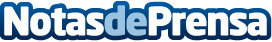 Ogury lanza Active Insights: la primera solución de análisis inteligente para el ecosistema móvilLa solución ofrece una visión completa de las aplicaciones relevantes para los editores lo que permite entender el comportamiento del usuario en todos los verticales y tomar medidas inmediatas para maximizar su participación y retención. Active Insights rellena la falta de información que no cubren las métricas de las tiendas virtuales de aplicaciones ni las herramientas de análisis integradas en las propias aplicaciones, ofreciendo beneficios significativos tanto para editores como para usuarios finalesDatos de contacto:Fran Valmana690813626Nota de prensa publicada en: https://www.notasdeprensa.es/ogury-lanza-active-insights-la-primera Categorias: Nacional Comunicación Marketing Cataluña Emprendedores E-Commerce Recursos humanos Dispositivos móviles http://www.notasdeprensa.es